Predajca: Biokamin EU s.r.o., Panónska 34, 851 04 Bratislava
IČO: 44507445  DIČ: SK2022730270 Z Á R U Č N Ý    L I S TČíslo objednávky: .....................     Model: ...............................        Dátum odovzdania:  .........................   Záručná doba: ........... mesiacov od dátumu odovzdania.        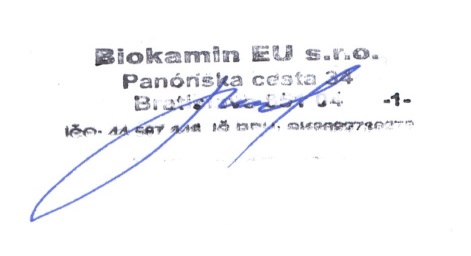                                                                                                                       
  Kompletný návod                                                                               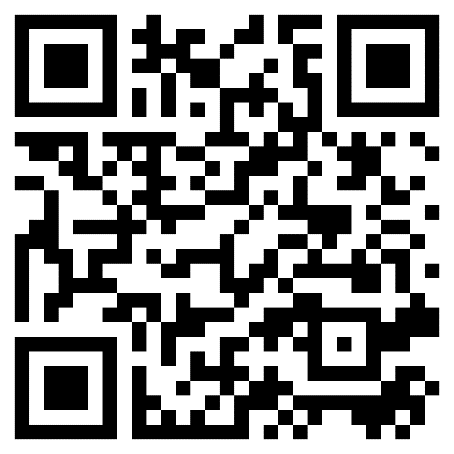 
Najdôležitejšie pokyny vybrané z návodu.Výrobok je určená výlučne na štandardné použitie v zmysle kompletného návodu a v zmysle platných zákonov v krajine použitia. Batérie, pneumatiky a duše sú spotrebný tovar a je potrebné sa o nich starať.-Nabíjačka sa zapája najskôr do zásuvky a až potom do batérie.Batériu treba dobíjať minimálne 1 krát mesačne. V prípade že batéria nebude dobíjaná 1x mesačne hrozí poškodenie alebo zničenie batérie. V takom to prípade bude reklamácia zamietnutá.